    Identification   Définition européenne de PMELes données à prendre en compte pour ce calcul sont non seulement celles de votre structure, mais également celles de ses structures liées et partenaires, ainsi que les données des entités directement ou indirectement liées ou partenaires de ces structures.Les entreprises « partenaires » détiennent entre 25 % et 50 % du capital ou des droits de vote des actionnaires d’une autre entreprise ou leur capital ou les droits de vote de leurs actionnaires sont détenus entre 25 % et 50 % par une autre entreprise. Les entreprises « liées » sont celles dont votre entité détient plus de 50% du capital ou des droits de vote, ou qui en détiennent plus de 50% dans la vôtre. Dans le cadre de cette vérification, il vous appartient de transmettre au service instructeur un organigramme détaillant la structure capitalistique de votre entité, signé et daté par son représentant légal, et présentant le cachet le cas échéant. Par la signature du document, vous vous engagez sur l’exactitude des informations transmises. Vous trouverez ci-après un exemple d’organigramme capitalistique qu’il vous appartient d’adapter et de compléter.Exemple d’organigramme capitalistique (à adapter et compléter)L’organigramme doit donner les informations suivantes :
La dénomination des personnes physiques qui détiennent des parts dans votre entreprise (capital ou droits de vote) et le pourcentage de cette participation pour chacune d’elle(s).La dénomination des personnes morales qui détiennent des parts dans votre entreprise (capital ou droits de vote), et celle des personnes morales qui sont détenues en partie par votre entreprise, et pour chacune d’elles : Le pourcentage de participation ;L’effectif ;Le numéro SIRET ;Le chiffre d’affaires et le total annuel du bilan du dernier exercice fiscal clôturé à la date de dépôt de votre demande de subvention.Si une des entités situées immédiatement en amont ou en aval de votre entreprise dans l’organigramme est elle-même détenue par une ou plusieurs autre(s) entité(s) :  Ces entités doivent apparaître dans l’organigramme avec les mêmes éléments (pourcentage de détention de ces autres entités, chiffre d’affaires, total du bilan annuel, effectif). Les personnes physiques et morales qui détiennent des parts de ces entités doivent aussi figurer dans l’organigramme avec les mêmes informations (pourcentages de détention, chiffre d’affaires, total du bilan annuel, effectif), et ainsi de suite, ….L’organigramme doit être daté et signé par le représentant légal de la structure et présenter le cachet de l’entreprise.J’atteste de l’exactitude des informations transmises dans le cadre de la présente déclaration.Fait à ………………………………………., le ………………………..Déclaration relative au statut du bénéficiaire eu égard à la définition européenne des micros, petites et moyennes entreprisesProgramme régional FEDER-FSE+-FTJ Hauts-de-France 2021/2027La présente déclaration vise à déterminer le statut du bénéficiaire au regard de la définition européenne des micros, petites et moyennes entreprises dans le cadre d’une demande tendant à l’obtention d’une aide européenne au titre du programme FEDER-FSE+-FTJ. Chaque porteur de projet doit compléter et signer cette déclaration et s’engage, de ce fait, à l’exactitude des informations transmises. En cas de fausse ou mauvaise déclaration, le bénéficiaire encourt le risque de remise en cause de l’octroi de la subvention. La déclaration sera à joindre aux pièces constitutives du dossier de demande de subvention européenne.Intitulé de l’opérationBénéficiaireEn vertu de l’article 2 de l’Annexe 1 du Règlement (UE) n°651/2014 de la Commission européenne du 17 juin 2014 déclarant certaines catégories d'aides compatibles avec le marché intérieur en application des articles 107 et 108 du Traité : « 1. La catégorie des micros, petites et moyennes entreprises (PME) est constituée des entreprises qui occupent moins de 250 personnes et dont le chiffre d'affaires annuel n'excède pas 50 millions d'euros ou dont le total du bilan annuel n'excède pas 43 millions d'euros ».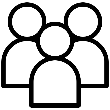 Le porteur de projet